Successfully Completed  3years B.Sc Degree in Hotel Management & Tourism from Dolphin School of Hotel Management (Affiliated to ANNAMALAI UNIVERSITY,UGC Recognized, Ministry of HRD Govt. of INDIA and certified by ISO 9001-2001.Year:2006-2009 Batch.“Fundamentals of Food & Beverage Service Standard Operating Procedure(SOP)” training from City Seasons Hotel, Dubai(United Arab Emirates) Job Related Performance & Responsibilities:Good at communication & Survive a team proper way.Hands on experience and highly skilled in Food & Beverage Service Trainings.Good Team Management Leadership quality.Optimistic, confident and friendly as person.Willing to learn and grow by accepting responsibilities.Able to work under pressure.Systematic and well organized, easily adaptable to any organization.Keen learner and always open to suggestions for Improvement.Always Entrepreneurial, Innovative and Opportunity driven- Quick decision-making.Be professional, responsible, focused on qualitative service and provide memorable experiences.Hobby :Listening MusicChattingFirst Name of Application CV No: 1669962Whatsapp Mobile: +971504753686 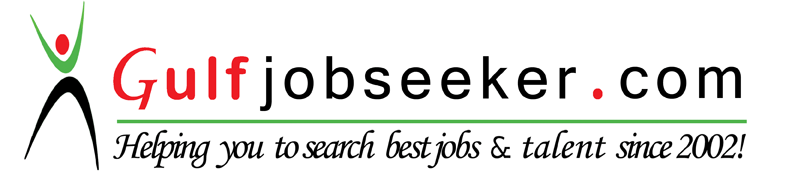                                          ResumePosition: Food & Beverage ServerCareer Aspiration: To be the part of an organization that provides me with opportunities & challenges, which will assist me to further develop on my abilities to learn, grow & explore in the field of Management & Guest Service. The Ideal position would allow me to share my experience for better result to the company as well as to the customer.Scholastic RecordsPassed 10+2(Higher Secondary) from W.B.C.H.S.E in the year 2006                                                                              Passed 10( Madhyamik )from W.B.B.S.E in the year 2004.Qualification: Computer Literacy: MS-Word, MS-Excel , MS-Access, Power Point.                                                                                                                    E-mail & Internet Browsing.                                                                                                                    Pagemaker6.5,Photoshop6                                                                                                                                                                   Micros OparatingSelf AssessmentGood at communication & survive a team proper way.Guest /customer handling to be care & represent willingly.Able to set priorities and routine task.Optimistic, confident and friendly as person.Willing to learn and grow by accepting responsibilities.Able to work under pressure.Industrial Training:Successfully completed Industrial Training (I.T) in CLARKS AVADH hotel from LUCKNOW, INDIA Has undergone Industrial Training in the Food & Beverage service, Food & Beverage Production, Front Office, and Housekeeping department’s of our establishment.Personal Work Experience:Company: Cambay Hotel & Resorts, Gujrat  India.Position: Snr. Waiter.Company: City Seasons Group of Hotels (Dubai).Position: Sr. F& B Team Member.Duration: 26th October 2009 to 3rd April 2011Company: The Pride Hotel Kolkata ( Rajarhat). Position: Snr. Steward .Duration: 1st November 2013 to 15th May 2014.Present Company:  Nando’s Restaurant, Abu Dhabi(UAE)  Designation: Dinning CrewDuration: 20th June 2014 –Present. Hospitality SkillDemonstrated ability to great patrons, present menu, make suggestions and reply questions.Hands-on experience in taking order and communicate to kitchen and bar staff.Proven record of preparing and serving specialty food at tables.Able to assist guests in menu selection, and provide accurate and detailed information..Proven ability to recommend wines that complement patrons’ meals.Excellent skills and knowledge in maintaining cleanliness and personal hygiene standardsAble to communicate with kitchen staff, provide orders to customers, collect funds and proper accountability for orders and funds.Substantial knowledge of accepting credit card payments and working point of sale registers to accurately secure payment and funds control.Excellent verbal and written communication skill. Biographic Information:Date of Birth :Place of Birth :Nationality:Religion: Marital Status:	 Sex :Height :10th April 1988KolkataIndianHinduismSingleMale5.8 feet Language Knows:English: Good in Speaking &Writing.      Bengali :   Good in Speaking &Writing.                                                               Hindi : Good in Speaking &Writing. 